OBSERVACIONES Y RECOMENDACIONES: El siguiente plan de refuerzo contiene la ejercitación básica de todos los tópicos desarrollados durante el año.  Se debe tener en cuenta para su realización los apuntes de clase, y los referentes bibliográficos que encontrará al final del plan. Debe desarrollarse responsablemente, para ser sustentado y desarrollar las guías integradas.DESARROLLO CONCEPTUAL El sentido de la vida: El sentido es en primer lugar, significado, y así solemos preguntar qué sentido tiene tal texto o tal palabra. Del mismo modo anhelamos conocer la significación de los acontecimientos de la vida. Continuamente nos preguntamos por el por qué y el para qué de lo que ocurre y de lo que nos ocurre rebelándonos contra el absurdo y el sinsentido. Es también en segundo lugar, dirección, cuando nos preguntamos, por ejemplo, por el sentido de una marcha. Es la pregunta “hacia dónde”. Y también esta segunda acepción la aplicamos a la vida cuando deseamos saber cuál será nuestro final, hacia dónde nos dirigimos, no sólo en esta vida sino un posible más allá. La vida sin sentido: El sentido de la vida no viene dado por el mero hecho de nacer. Es el resultado de una voluntad y una lucha de que debe comenzar por evadir los falsos ideales que nos llevan más que a la frustración. Quizás la sociedad, a través fundamentalmente de la publicidad movida por los intereses económicos, intenta suscitar en nosotros demasiadas necesidades innecesarias, cuya satisfacción no aumenta su felicidad. La primera medida, pues, para construir una vida con sentido, consistirá en descubrir aquello que de verdad es necesario y dónde se encuentra. Los humanismos: El humanismo, en sentido genérico, articula, con ligeras variantes, la respuesta al sentido de la vida de muchas personas de hoy. En los siglos XIX y XX existieron algunos pensadores o filósofos cuyas ideas contribuyeron mucho al desarrollo de esta mentalidad. El humanismo es un movimiento cultural que se produjo en Italia, siglo XV, donde el ser humano no se considera ya, como en siglos anteriores, como parte de la naturaleza, sino que es para dominarla. La religión propuesta de sentido: La religión es el camino espiritual para encontrar el sentido de la vida. Sin embargo, a diferencia de la filosofía, la religión no ofrece respuestas teóricas, sino respuestas existenciales y pociones de vida para quienes deciden seguirlas. Los creyentes ven en lo sagrado el fundamento de toda realidad.EJERCITACIÓNRealice una red de ideas en la que se presente las características fundamentales de “la vida con sentido”.Explique el por qué de la pregunta o las preguntas por el sentido de la vida han sido abordadas desde planteamientos muy diferentes a lo largo de la historia.Elabore un cuadro comparativo con los siguientes conceptos: sinsentido, falsos ideales y humanismoArgumente ¿por qué la religión, el humanismo y las ciencias ocultas contribuyen a la búsqueda de sentido de la vida?Exponga dos razones sobre la influencia del humanismo en la búsqueda de sentido.Elabore un paralelo que contenga 3 diferencias entre: el pensamiento de Feuerbach, Freud, Camus sobre el sentido de la vida del hombre.Realice una reflexión de 5 párrafos donde exprese la búsqueda de sentido de la vida a nivel personal.Por medio de cuatro razones exponga la importancia que tiene para el joven de hoy darle sentido a la vida.Elabore un mapa conceptual exprese las características de la búsqueda de sentido del: Judaísmo, Cristianismo, el Islam, el Hinduismo y Budismo.Elabore un paralelo que contenga 3 diferencias y tres semejanzas entre: religión, superstición, magia e idolatría¿Qué sentido tiene la vida para el joven de hoy?¿Para que un proyecto de vida?¿Quién he sido? ¿Quién soy? ¿Quién quiero llegar a ser? ¿Cómo construyo mi propio proyecto de vida? ¿En dónde buscar orientación y apoyo para construir el proyecto de vida?¿Como desarrollar la autoestima y el talento personal al servicio del proyecto de vida?¿Cómo promover una cultura de la autoestima, la exigencia, la creatividad y el liderazgo entre los jóvenes?¿Cuáles son los modelos de vida que se difunden en el mundo de hoy?¿Cómo construir la identidad desde la interculturalidad y multireligiosidad? ¿tu proyecto de vida responde a las expectativas personales, éticas, familiares y sociales? METODOLOGIA DE ESTUDIO PROPIA DE LA ASIGNATURA. Lectura reflexiva de la Sagrada EscrituraLectura objetiva del magisterio de la iglesia Análisis del contexto desde el pensamiento humano-cristiano. BIBLIOGRAFIA Ver a Jesús 10º. Editorial SM. Página 9-36SEGUNDO PERIODODESARROLLO CONCEPTUAL El sentido de la vida: El sentido es en primer lugar, significado, y así solemos preguntar qué sentido tiene tal texto o tal palabra. Del mismo modo anhelamos conocer la significación de los acontecimientos de la vida. Continuamente nos preguntamos por el por qué y el para qué de lo que ocurre y de lo que nos ocurre rebelándonos contra el absurdo y el sinsentido. Es también en segundo lugar, dirección, cuando nos preguntamos, por ejemplo, por el sentido de una marcha. Es la pregunta “hacia dónde”. Y también esta segunda acepción la aplicamos a la vida cuando deseamos saber cuál será nuestro final, hacia dónde nos dirigimos, no sólo en esta vida sino un posible más allá. La vida sin sentido: El sentido de la vida no viene dado por el mero hecho de nacer. Es el resultado de una voluntad y una lucha de que debe comenzar por evadir los falsos ideales que nos llevan más que a la frustración. Quizás la sociedad, a través fundamentalmente de la publicidad movida por los intereses económicos, intenta suscitar en nosotros demasiadas necesidades innecesarias, cuya satisfacción no aumenta su felicidad. La primera medida, pues, para construir una vida con sentido, consistirá en descubrir aquello que de verdad es necesario y dónde se encuentra. Los humanismos: El humanismo, en sentido genérico, articula, con ligeras variantes, la respuesta al sentido de la vida de muchas personas de hoy. En los siglos XIX y XX existieron algunos pensadores o filósofos cuyas ideas contribuyeron mucho al desarrollo de esta mentalidad. El humanismo es un movimiento cultural que se produjo en Italia, siglo XV, donde el ser humano no se considera ya, como en siglos anteriores, como parte de la naturaleza, sino que es para dominarla. La religión propuesta de sentido: La religión es el camino espiritual para encontrar el sentido de la vida. Sin embargo, a diferencia de la filosofía, la religión no ofrece respuestas teóricas, sino respuestas existenciales y pociones de vida para quienes deciden seguirlas. Los creyentes ven en lo sagrado el fundamento de toda realidad.EJERCITACIÓN 1Realice una red de ideas en la que se presente las características fundamentales de “la vida con sentido”.Explique el por qué de la pregunta o las preguntas por el sentido de la vida han sido abordadas desde planteamientos muy diferentes a lo largo de la historia.Elabore un cuadro comparativo con los siguientes conceptos: sinsentido, falsos ideales y humanismoArgumente ¿por qué la religión, el humanismo y las ciencias ocultas contribuyen a la búsqueda de sentido de la vida?Exponga dos razones sobre la influencia del humanismo en la búsqueda de sentido.Elabore un paralelo que contenga 3 diferencias entre: el pensamiento de Feuerbach, Freud, Camus sobre el sentido de la vida del hombre.Realice una reflexión de 5 párrafos donde exprese la búsqueda de sentido de la vida a nivel personal.Por medio de cuatro razones exponga la importancia que tiene para el joven de hoy darle sentido a la vida.Elabore un mapa conceptual exprese las características de la búsqueda de sentido del: Judaísmo, Cristianismo, el Islam, el Hinduismo y Budismo.Elabore un paralelo que contenga 3 diferencias y tres semejanzas entre: religión, superstición, magia e idolatríaSegundo momento.DESARROLLO CONCEPTUALESTILO DE VIDA PROFÉTICOAntes de que el Hijo de Dios se hiciera hombre, el Padre llamaba a sus hijos por medio de los  profetas, a través de ellos les manifestaba su proyecto de salvación. Siempre es Dios quien toma la  iniciativa, busca los medios y comienza su obra a favor de la dignidad de la persona humana. a. Llamado- respuesta: La llamada no es una fuerza ciega ni una imposición absoluta que Dios hace;  es una propuesta que Dios da a conocer a través de  experiencias de fe, de personas o de  acontecimientos que la persona conoce y analiza según sus aptitudes e inclinaciones, pero también  a la luz de su disponibilidad y su fe. La persona responde sabiendo qué responde y a qué responde.  La respuesta no es por lo tanto un acto inconsciente sino un movimiento racional y consiente, en el  que el hombre asume voluntaria y libremente todas las consecuencias de la llamada. b. Misión-comunidad: Toda llamada implica una misión, es decir una tarea que se debe cumplir. La  tarea consiste en hacer propia y prolongar la fidelidad que Dios tiene con el pueblo, por tanto  anunciar la voluntad divina y denunciar todo aquello que obstaculiza el plan de Salvación. Pero esta  misión no es un acto personal, tiene una dimensión comunitaria, un grupo concreto de personas con unas circunstancias sociales, políticas, económicas y religiosas que van marcando su experiencia  de fe. PROFETAS DEL ANTIGUO TESTAMENTOEra una persona que tenía una estrecha relación con Dios y que se convertía en confidente de Dios,  veía al mundo y al pueblo del pacto desde la perspectiva de Dios, no desde un punto de vista humano.  Como estaba cerca de Dios, entendía el propósito, la voluntad y los deseos de Dios mejor que ningún otro,  el experimentaba las mismas reacciones que Dios experimentaba. En otras palabras, el Profeta no solo oía  la voz de Dios si no que sentía lo mismo que EL en el corazón.  Al igual que Dios el Profeta amaba profundamente al pueblo de Dios. Cuando el pueblo estaba  sufriendo el Profeta sentía profundo dolor, él quería lo mejor de Dios para ellos y por eso sus mensajes no  solo incluían advertencias si no también palabras de esperanza y consuelo.  El Profeta procuraba el bien del pueblo, es decir total confianza en Dios y fidelidad a EL. Por tanto  advertía contra el confiar en otras cosas como la sabiduría humana, las riquezas, el poder u otros dioses. Los Profetas exhortaban constantemente al pueblo a vivir conforme a las obligaciones del pacto de Dios a  fin de recibir las bendiciones redentoras de Dios. El Profeta tenía una profunda sensibilidad ante el  pecado y la maldad. Era impaciente con la  crueldad, el delito, la inmoralidad y la injusticia. Lo que pudiera parecer a la gente común y corriente como  una ligera desviación de la ley de Dios el Profeta la consideraba un desastre. Era poco tolerante con la  complacencia, los pretextos y las excusas, el conocía mejor que nadie el amor que Dios le tiene a la justicia  y su obra a la iniquidad.  El Profeta desafiaba la santidad superficial del pueblo de Dios. Se dedicaba plenamente a Dios, no  le gustaban la mediocridad, aborrecía la entrega fría y exigía absoluta fidelidad a Dios. EJERCITACIÓN 2Lea pausadamente todo el libro del profeta Jonás e identifique en este profeta: Origen del profeta (antecedentes familiares, religiosos, época y ubicación geográfica) La llamada del profeta (cuando, dónde y a través de qué descubre lo que Dios le pide) La respuesta del profeta (dudas, dificultades, decisiones) La comunidad a la que es enviado (lugar geográfico, contexto social, político, económico y religioso) Misión del profeta (problema que debe superar, acogida o rechazo de la comunidad) Investigue la biografía de Monseñor Oscar Romero, nació el 15 de agosto de 1917 en Ciudad  Barrios (El Salvador) ordenado sacerdote y en 1970  teniendo en cuenta éstos esta biografía  identifique las  5 características mencionadas en el punto anterior. METODOLOGIA DE ESTUDIO PROPIA DE LA ASIGNATURA. Lectura reflexiva de la Sagrada EscrituraLectura objetiva del magisterio de la iglesia Análisis del contexto desde el pensamiento humano-cristiano. BIBLIOGRAFIAVer a Jesús 10º. Editorial SM. Página 9-36TERCER Y CUARTO PERIODODESARROLLO CONCEPTUAL La imagen de Dios para los Judíos: para los judíos de tiempos de Jesús, Dios era tan sagrado que evitaban cuidadosamente pronunciar el nombre de Dios: “יהוה´” (pronunciación tradicionalmente omitida y por ello desconocida debido a que el hebreo antiguo se escribía solo con consonantes); transliteración del tetragrámaton «YHWH» o «JHWH» y su pronunciación conjetural (Yahweh, Yahvé, Yah y Yavé así como la acepción Iehová, Jehowah o Jehová) es, en dicho modo, el nombre propio utilizado en la Biblia (en la lengua española; y en muchas otras traducciones bíblicas) para designar y diferenciar al Dios de las religiones judeocristianas. En su forma hebrea es, en el Antiguo Testamento, el nombre que utiliza para referirse a sí mismo, siendo su significado presumiblemente una descripción de su propia naturaleza.	Era sustantivo en la lectura pública por el término “Adonay” (nuestro señor). O utilizaban expresiones como el Santo. El señor de los Cielos. La Palabra…. Esto nos hace ver la enorme distancia que separaba al judío de ese Dios lejano y majestuoso.	Jesús se dirige a Dios llamándole Padre: Lo que más llama la atención de la oración de Jesús es el clima de confianza e intimidad que tiene con Dios. Se dirige a él llamándole Abba (papá en arameo). Este diminutivo cariñoso y familiar era la primera palabra que aprendían los niños judíos. Los evangelios ponen la palabra “Padre” en boca de Jesús hasta 170 veces. Para Jesús Dios no es un ser lejano y distante, sino un Dios cercano, al que debe obediencia y fidelidad. Jesús vive como un hijo entregado y confiado al Padre, cumple su voluntad, sigue sus mandatos. Como el niño habla con su padre, así habla Jesús con Dios, con tanto abandono y confianza. 	La parábola del padre misericordioso: Jesús hablaba a sus discípulos en parábolas. Para expresar quién es Dios, utilizó la parábola del Padre misericordioso, también conocida como la parábola del hijo pródigo. Es aquí donde encontramos las claves para saber cómo es Dios.Dios es un Padre cercano que nos ama profundamente Dios es un Padre que respeta la libertad de sus hijos Dios es un Padre que desea compartir el amor con sus hijosDios es un Padre que espera con ansia el regreso de sus hijos Dios es un Padre que desea que sus hijos vivan como hermanos. Frente a la idea de un Dios justiciero que impone obligaciones y amenaza con castigo}, Jesús habla de un Padre lleno de misericordia, ternura y perdón.    ¿Qué significa llamar Padre a Dios?: llamar Padre a Dios significa: Reconocerle como el origen y fundamento de nuestra vida, en quien podemos apoyarnos siempre con cercanía y confianza. Descubrir y hacer su voluntad. Considerar a los demás hombres y mujeres nuestros hermanos, hijos de un Padre común; y muy especialmente a los más necesitados y débiles, por quienes Dios Padre tiene especial predilección. EJERCITACIÓN 1Realice un mapa conceptual en la que sintetice el tema anterior.Elabore un cuadro comparativo con los siguientes conceptos: La imagen de Dios para los Judíos, Jesús se dirige a Dios llamándole Padre, La parábola del padre misericordioso y lo   ¿Qué significa llamar Padre a Dios? Leer el texto bíblico de Lucas 15, 11-24 y responder.¿Por qué cuenta Jesús esta parábola?¿Cuál es la actitud del Padre?Realizar una historieta con base en el evangelio Según esta parábola, escribe una descripción de las características de Dios, visto desde el amor de Jesús.  Lee con intención los siguientes textos bíblicos, Lucas 1, 30-33; Lucas 1,41; Lucas 2,6-7; Mateo 2,11; Mateo 2,14; Lucas 2,22. Donde se presenta una serie de acontecimientos de la vida de Jesús, posteriormente realiza una tabla donde demuestre los siguientes acontecimientos. Nombre del acontecimiento Personajes que intervienen Idea principal  Responde estas preguntas con base en los resultados del punto anterior. ¿Qué personas tienen mayor protagonismo en el Evangelio de Mateo?¿Qué personas tienen mayor protagonismo en el Evangelio de Lucas?Describe con tres adjetivos calificativos la actitud de José y de María en estos relatos.    Leer los siguientes textos bíblicos y responder: Lucas 3,15; Mateo 11,2-3 y Lucas 24,21¿Qué actitud tenían los contemporáneos de Jesús ante la venida del Mesías?¿Qué esperaban de él?  Leer los siguientes dos testimonios.Eugenio Ionesco: Quizá sea Dios quien me ha ayudado en mi vida y en mis esfuerzos y no me he dado cuenta. Pero he tenido vida, salud, médicos que me sacan del peligro o que me han corregido mis excesos. A pesar de mis esfuerzos, a pesar de los sacerdotes, jamás he conseguido abandonarme en los brazos de Dios. No he conseguido creer suficientemente. Ay, soy como ese hombre del que se cuenta que todas las mañanas decía su oración: Dios mío, haz que crea en ti. Como todo el mundo, no sé si del otro lado hay otras cosas o no hay nada. Me siento inclinado a creer, como el Papa Juan Pablo II, que se lucha un enorme combate cósmico ente las fuerzas de las tinieblas y las del bien. Espero la victoria final de las fuerzas del bien, desde luego, pero ¿Cómo se producirá? ¿Somos gotitas que componen un todo o somos seres que renacemos? Lo que probablemente me entristece más es la separación de mi mujer y de mi hija. Y de mí mismo Espero la continuidad de identidad conmigo mismo, temporal y supertemporal, a través del tiempo y fuerza del tiempo. Camino con enorme dificultades del brazo de mi hija, tengo miedo y corro peligro de caer a cada paso. Se viene a la tierra para vivir. Se viene para debilitarse y morir. Se vive niño, se crece, muy pronto se comienza a envejecer y, sin embargo, es difícil imaginarse un mundo sin Dios. Abbé Pierre: Pienso a menudo en la muerte. Entiendo incluso que algunos crean en la reencarnación. No me escandalizo por ello, a un que me parece una creencia superflua, aunque solo sea en virtud del viejo principio filosófico que dice: “No se puede multiplicar las realidades sin la necesidad”. Está claro que el Ser es necesario, pero no inventamos otro inútilmente. Esta reflexión me trae a la mente una pregunta de una periodista: “¿Qué haría si volviera a tener 40 años?”  Me reí. “¡Señora, con una vez basta!”. Hay mucha gente que vive la muerte como una separación. Sí, es una separación para los que quedamos, pero el que acaba de morir va a tener el encuentro más fantástico que se puede imaginar: el encuentro con Dios y, al mismo tiempo –no sé cómo, pero estoy convencido de que es al mismo tiempo-, el encuentro con los noventa mil millones de galaxias, cada una de las cuales tiene más de dos mil millones de soles, la cantidad ya no me parece un problema!. Pienso en la muerte con toda serenidad. Con un amigo que estaba a punto de morir me acostumbré a decir el “Ave María” reemplazando el “ahora y en la hora de nuestra muerte” por el “ahora y en la hora de nuestro encuentro”. ¡Estoy seguro de que un encuentro con el Dios Amor nunca puede pasar mal!. Mientras vivimos, estamos rodeados de sombras. Queremos saber, queremos amar, queremos, queremos,… y topamos con nuestros límites constantemente. Después de la muerte entramos en lo que yo llamo “el siempre del más allá del tiempo”. La muerte es el encuentro prodigioso y maravilloso con el Infinito, con el Eterno, con el amor. ¿Cuál es la actitud que muestran ante la muerte cada uno de los personajes?¿Qué lugar ocupa Dios para cada uno de ellos?¿Qué espera Ionesco sobre el futuro?¿Qué dice el Ábba Pierre sobre la reencarnación?Señala las frasesde ambos autores que más te llamen la atención ¿Por qué las elegiste?  Qué diferencia encuentras entre “ahora y en la hora de nuestra muerte” por el “ahora y en la hora de nuestro encuentro”    Realizar el siguiente crucigrama.Vertical2. Según el evangelio de Juan, ¿quién fue la primera persona que encontró vacío el sepulcro de Jesús? (Jn 20,1)4. ¿Cuál fue la ciudad más alabada de las siete iglesias del Asia? (Ap 3, 7-13)6. ¿Quiénes fueron acusados por Jesús de devorar los bienes de las viudas? (Mc 12,40)8. ¿Qué ciudad pecadora de Grecia recibió dos cartas de pablo? (Hch 18, 1-11)10. Según el evangelio de Mateo, ¿quién ordenó custodiar la tumba de Jesús? (Mt 27,65)14. ¿Quiénes detenían los vientos para que no soplaran sobre la tierra? (Ap 7,1)Horizontal 1. ¿Quién sugirió que sería mejor para las viudas cristianas no volver a casarse? (1Co 7, 8-9)3. ¿Qué le daría un padre desnaturalizado a su hijo que le pide un huevo? (Lc 11,12)4. ¿En dónde hicieron sus primeros convertidos asiáticos Pablo y Silas? (Hch 16, 11-15)5. ¿En dónde tuvo lugar la trasfiguración de Jesús? (Mt 17, 1-2)7. ¿Qué significa la palabra evangelio?8. ¿Es cierto que el himno a la caridad se encuentra en la carta a los Galatas?9. Tres personas fueron desterradas en Egipto hasta que murió Herodes, ¿ Quiénes fueron esas personas? (Mt 2,13)11. En el evangelio de Lucas, ¿quién fue el único apóstol que realmente verificó que el sepulcro estaba vació? (Lc 24,12)12. ¿Quién hizo rodar la piedra que sellaba la entrada al sepulcro de Jesús? (Mt 28,2)13. ¿A quién hay que considerar el apóstol y sumo sacerdote de nuestra fe? (Hb 3,1)Nuevo testamento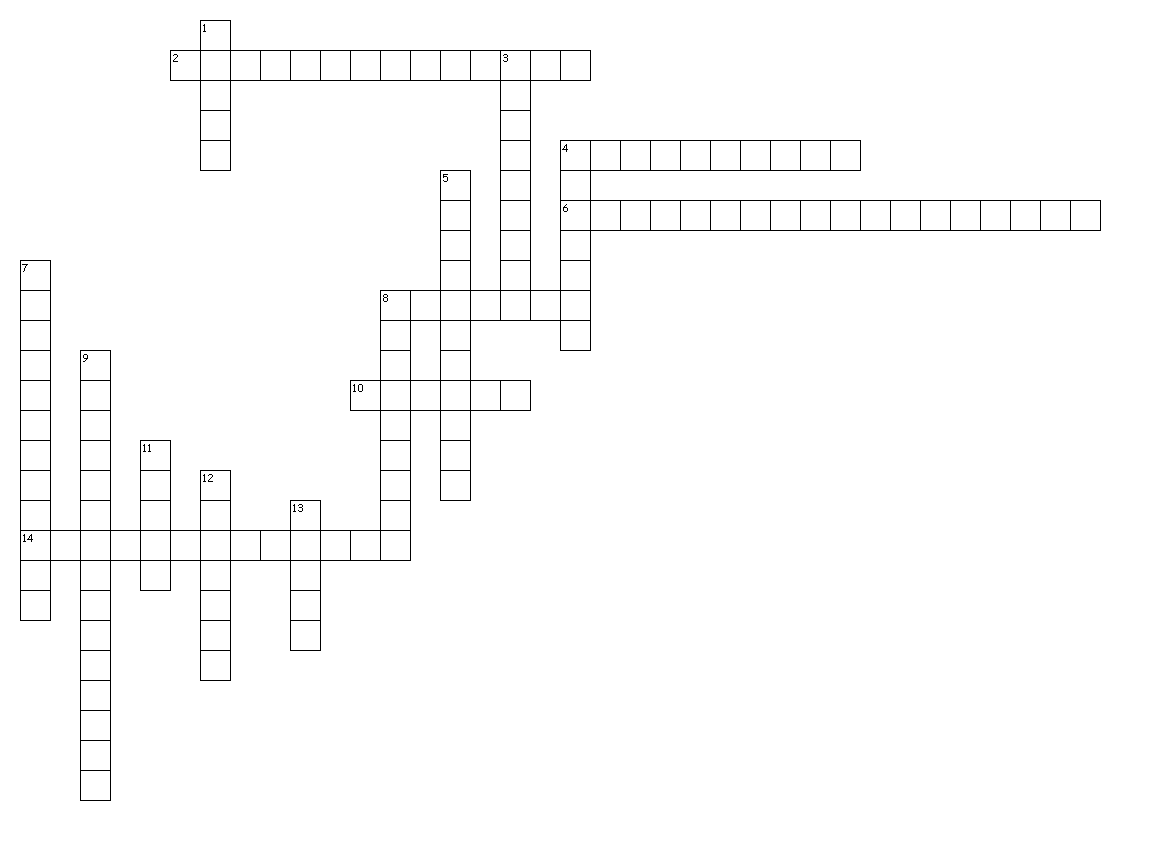 Lee Gálatas 6, 1-10 y, con base en su contenido, identifica las actitudes que debe tener el cristiano cada vez que sirve a sus hermanos. Para ello, completa el siguiente esquema.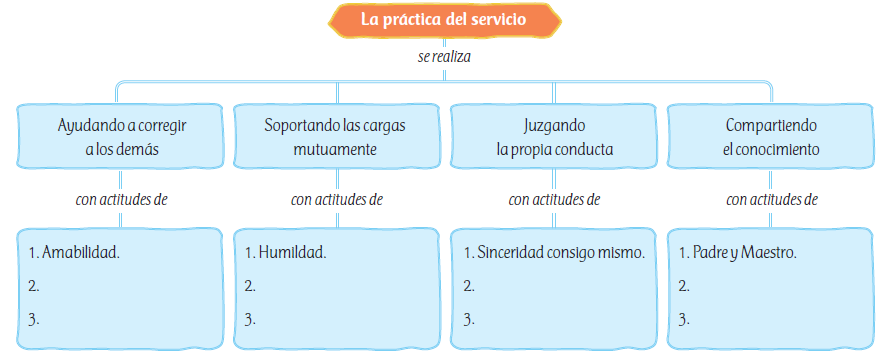 Escribe un acróstico, utilizando como base la palabra servicio, en el que incluyas al menos dos valores que se relacionan.La práctica del amor es el núcleo central del Mensaje de Jesús. Para eso vino Él; para enseñarnos a amar al prójimo. Según esto, escribe tu compromiso con el amor y procura cumplirlo de ahora en adelante. Para ello, completa el siguiente esquema:Para hablar de la importancia del Reino de Dios, Jesús lo comparaba con los siguientes términos que aparecen en el Evangelio de Mateo 13, 31-50.La misión de la Iglesia es extender el Reino de Dios, por ello recibe, entre otros, los siguientes nombres:Busca estos términos en la sopa de letras y, una vez identificados, traslada las letras restantes al casillero de la derecha en el mismo orden en que van apareciendo, y allí se formará un mensaje que te trae Jesús.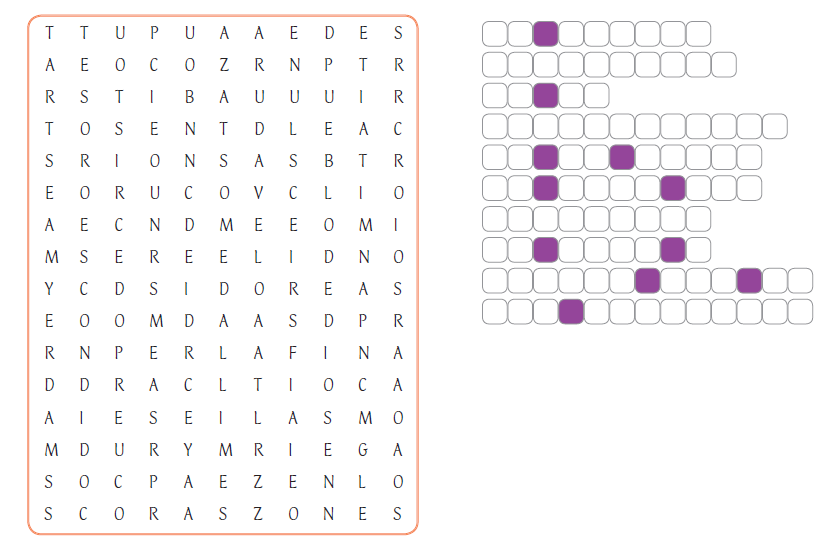 Responde: ¿cómo pondrías en práctica este mensaje?Explica dos situaciones, presentadas en los Evangelios, en las cuales Jesús manifieste que el amor cristiano es el fundamento de su proyecto de vida.Completa el siguiente cuadro. Para ello, argumenta cuál era el punto de vista de Jesús con respecto a las concepciones que se presentan a continuación.Completa la tabla con la información que consideres necesaria.Explica, por medio de un ejemplo de tu vida familiar, escolar o social, las siguientes ideas.Marca con un X en la casilla de la V, si el enunciado es verdadero o con una X en la casilla de la F, si es falso. Luego, explica tu respuesta.BIBLIOGRAFIAVer a Jesús 10º. Editorial SM. Página 9-36Santillana 10° INSTITUCIÓN EDUCATIVA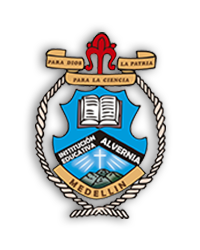 ALVERNIAPLANES DE NIVELACIÓNFecha:PERIODO: I-IVINSTITUCIÓN EDUCATIVAALVERNIAAnaliza el aporte de la antropología, la filosofía y la sicología en la búsqueda del sentido de la vida, en el proceso de autorreflexión sobre la forma de asumir el sentido de su propia vida.AREA: Educación Religiosa EscolarINSTITUCIÓN EDUCATIVAALVERNIADOCENTE: Diego Andrés Ramírez RamírezASIGNATURA: E.R.EINSTITUCIÓN EDUCATIVAALVERNIANOMBRE ESTUDIANTE:       GRADO:  10°En adelante haré realidad el amor, mediante...1.Amar es tener la voluntadconsciente de ir hacia los otrosy entregarse a ellos sin reservasni exigencias.Por tanto, yo2.3.Semilla de mostaza        Tesoro escondido        Levadura         Perla fina      Red    Cuerpo de Cristo                          Pueblo de Dios                          Madre y maestraEn la relación con su Padre:En su relación con el prójimo:Concepción socialLo que Jesús piensa al respectoLa sociedad piensa que la felicidad se encuentra en tener mucho dinero, comprar un auto lujoso, vivir según la moda y viajar a otros lugares.La sociedad piensa que la felicidad se encuentra en ser alguien importante, sobresaliendo por encima de los demás.La sociedad piensa que la felicidad se encuentra en tener poder e influencia y dominar a los demás.Proyecto de vida de JesúsProyecto de vida de Jesús¿Cuál es su misión?¿Cuál es su visión?¿Cuáles son los valores que lo caracterizan?El cristiano no debe buscar solamente su propia salvación, sino colaborar con la realización o la salvación de los demás.La conversión es un cambio radical en la manera de pensar y de comportarse de una persona.La comunidad cristiana, con su forma de vida y con su fraternidad, debe ser testimonio del amor de Dios a los seres humanos.AfirmaciónFV¿Por qué?En el sermón del monte, los apóstoles nos enseñan que podemos hacer realidad el amor al prójimo por medio de actitudes como: la reconciliación, el perdón y la caridad.Los valores que caracterizan a la justicia, como manifestación del amor cristiano, son la fidelidad, la convivencia, la elección libre y la comunicación de valores espirituales.Resucitar significa superar el pecado y vivir en el amor, cada día y en cada momento. Por eso, debemos vencer la codicia, la envidia y el egoísmo.Para que el Reino de Dios se haga realidad, este se debe implantar a la fuerza, pues es muy difícil que el ser humano cambie su escala de valores.